Environmental Policy Memo Origami Fortune Teller				Your mission!Carefully analyze the problem of tourist and scientist transporting alien species to vulnerable ecosystems (especially Antarctica) by providing possible solutions, appropriate actions and associated outcomes using a policy memo organized in an origami fortune teller. What is a policy memo?Elected officials make decisions everyday based on incomplete or imperfect information. To combat this issue, a policy memo breaks down complex issues into essential facts to assist the policy maker’s decision. Technically, a policy memo is a document that provides analysis and recommendations for an elected official regarding a particularly technical situation or problem. You should assume that the official lacks substantial technical expertise. As a result, you will need to define technical terms and provide enough background about the situation you are discussing that such a “lay” audience can grasp your arguments.Organizing your fortune teller.The origami fortune teller has three layers to it that are interconnected and the content should relate on each layer showing the relationship between policy----->that leads to action-------->that leads to outcomes.  Any pictures or graphics used should also relate to, support and enhance the content.The first layer should be your policy.  What can be done to help the problem, this is a statement.  Do not get this confused with an action or an outcome.  Policies should be general or overarching.  The second layer when you open the fortune teller should be actions that people can do to support and enhance the policy.  These actions lead to outcomes which are reflected in your third and final fortune teller layer.  Make a prediction about what outcomes might occur if your policy is enacted.  Create a brief write-up that details your policy, actions and outcomes.  You could also organize this information in a flow chart.  If it is helpful for you to complete this step before completing your fortune teller you can use this step as an outline. Finally, share and communicate your ideas with your peers!   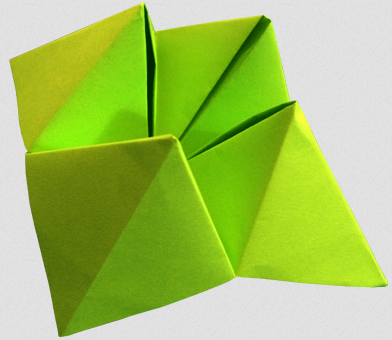 